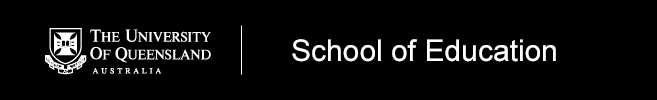 Post-Thesis Fellowship ApplicationAPPLICANT DETAILSAPPLICANT DETAILSAPPLICANT DETAILSAPPLICANT DETAILSTitle:Date of Birth:Given Names:Student No:Surname:Aurion No:Home Address:Postal Address
PO Box details:Email Address:Home Phone No:Mobile No:Date of Submission:Commencement
Date:Nominated Mentor:(applicants should contactMentors and obtain their support for this application before submission)Mentor signature and date:Applicant signature and date:CHECKLIST
An Application must include the following:CHECKLIST
An Application must include the following:1Outline of Research/Publication plans: please attach a one-page outline of your plans for writing and publication/submission for the period of the fellowship2A full Curriculum Vitae or RHD Academic Portfolio3Examiners’ Reports (where applicable)SCHOOL USE ONLYSCHOOL USE ONLYSCHOOL USE ONLYSCHOOL USE ONLYSCHOOL USE ONLYSCHOOL USE ONLY CV or RHD Portfolio attached CV or RHD Portfolio attached Examiners’ reports attached (if applicable) Examiners’ reports attached (if applicable) Examiners’ reports attached (if applicable) Examiners’ reports attached (if applicable) Publication plan attached Publication plan attached Nomination form for Honorary Appointments attached Nomination form for Honorary Appointments attached Nomination form for Honorary Appointments attached Nomination form for Honorary Appointments attached Approved Not ApprovedDirector of Research SignatureDateDate